Expression of Interest formCommunity representative for Cork North West 
on Cork Local Drug & Alcohol Task ForceArea includes: Knocknaheeny, Hollyhill, Churchfield, Gurranabraher, Farranree, Fairhill,
 		Blackpool, Shandon Street and Sunday’s Well Name:				______________________________________________________Community Group / Agency: 	______________________________________________________Contact phone number:	______________________________________________________Contact email:			______________________________________________________Candidate Details:NB. Please return this form to Martin Davoren 
email: martindavoren@sexualhealthcentre.com   by Friday 16th April  2021. 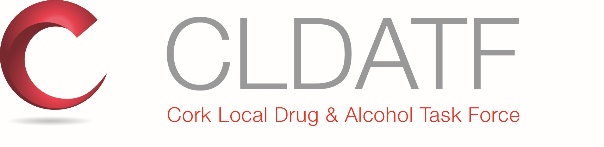 